TERÇA- FEIRA 08-09-2020MATERIAIS: DOIS POTES, PANO PARA VENDAR OS OLHOS E BOLINHAS DE PAPEL. REALIZAÇÃO: A CRIANÇA DEVERÁ FAZER AS BOLINHAS DE PAPEL E COLOCAR DENTRO DE UM DOS POTES.  SENTAR NO SOFÁ E COM UMAS DAS MÃOS SEGURAR O POTE EM CIMA DA CABEÇA E APOIAR O OUTRO NO COLO. VENDADA A CRIANÇA DEVERÁ RETIRAR AS BOLINHAS DO POTE POSICIONADO NO COLO E ACERTAR NO POTE QUE ESTÁ EM CIMA DA CABEÇA. 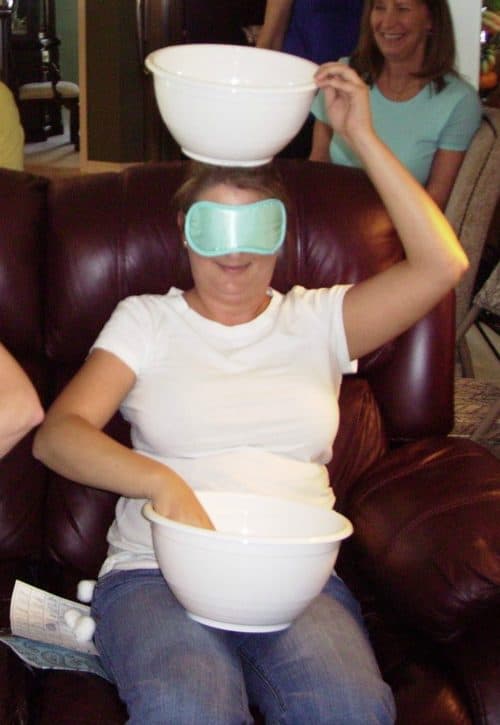 QUARTA-FEIRA 09-09-2020MATERIAIS: DOIS TAPETES OU TOALHAS VELHAS. REALIZAÇÃO: A CRIANÇA E UM ADULTO DEVEM POSICIONAR OS TAPETES/TOALHAS NO CHÃO E SENTAR  EM CIMA. A ATIVIDADE CONSISTE EM PERCORRER UM DISTÂNCIA E VER QUEM CHEGA PRIMEIRO SE MOVIMENTANDO EM CIMA DO TAPETE/TOALHA. 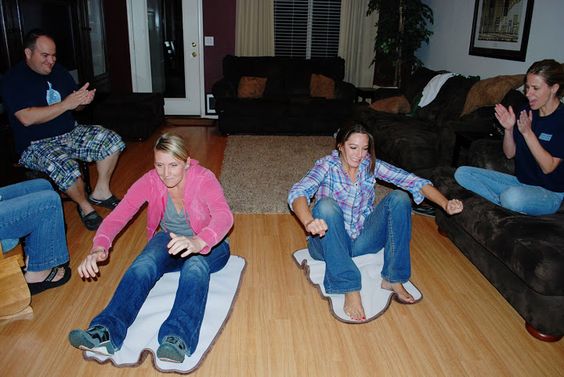 QUINTA-FEIRA 10-09-2020MATERIAS: PANO PARA VENDAR OS OLHOS E UM BATOM VELHOREALIZAÇÃO: A CRIANÇA DEVE SER VENDADA E TENTAR PASSAR O BATOM NA MÃE OU EM UMA MULHER DA FAMÍLA. 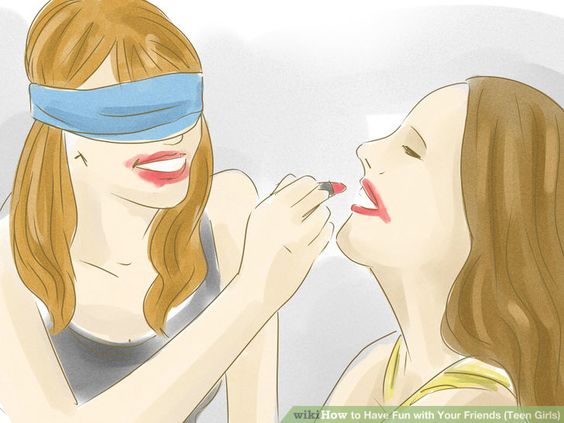 